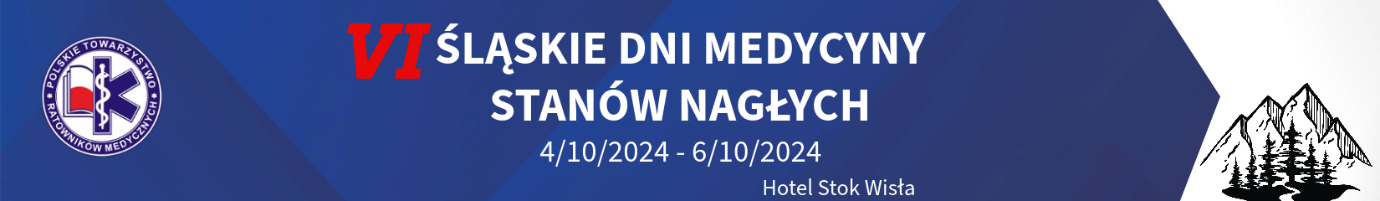 FORMULARZ ZGŁOSZENIOWYabstraktu na VI Śląskie Dni Medycyny Stanów Nagłych…………………………………………………………………………………………………………………………………………………………….
…………………………………………………………………………………………………………………………………………………………….
…………………………………………………………………………………………………………………………………………………………….ZGODY/OŚWIADCZENIA
– każdy z autorów podpisuje oddzielnie!Zgoda na przetwarzanie danych osobowychWyrażam zgodę na przetwarzanie moich danych osobowych, zawartych w niniejszym formularzu na potrzeby weryfikacji abstraktu przez Członków Komitetu Naukowego Polskiego Towarzystwa Ratowników Medycznych, 
w tym na zamieszczanie na oficjalnej stronie internetowej Polskiego Towarzystwa Ratowników Medycznych (https://ratmed.org oraz https://konferencja-ptrm.pl/), profilu Polskiego Towarzystwa Ratowników Medycznych na portalach społecznościowych, w relacjach medialnych i telewizyjnych oraz materiałach internetowych informacji zwartych w abstrakcie, zgodnie z Rozporządzeniem Parlamentu Europejskiego i Rady Unii Europejskiej (EU) 2016/679 z dnia 27 kwietnia 2016 r. w sprawie ochrony osób fizycznych w związku 
z przetwarzaniem danych osobowych i w sprawie swobodnego przepływu takich danych oraz uchylenia dyrektywy 95/46/WE (ogólne rozporządzenie o ochronie danych) (Dz. Urz. UE L 119/1) oraz ustawą z dnia 
10 maja 2018 roku o ochronie danych osobowych (tekst jednolity Dz. U. z 2019 r. poz. 1781 z późn. zm.).…………..…………………………………………………………..  (Data i czytelny podpis autora)Oświadczam, że znane są mi zapisy Regulaminu konferencji: „VI Śląskie Dni Medycyny Stanów Nagłych” w tym zasady oceny zgłoszonych abstraktów przez Komitet Naukowy Polskiego Towarzystwa Ratowników Medycznych.…………..…………………………………………………………..  (Data i czytelny podpis autora)Informacja o przetwarzaniu danych osobowych przez PTRMPolskie Towarzystwo Ratowników Medycznych (PTRM), w związku z rozporządzeniem Parlamentu Europejskiego i Rady (UE) 2016/679 z dnia 27 kwietnia 2016 roku w sprawie ochrony osób fizycznych w związku 
z przetwarzaniem danych osobowych i w sprawie swobodnego przepływu takich danych oraz uchylenia dyrektywy 95/46/WE (ogólne rozporządzenie o ochronie danych), niniejszym informuje, że: Pani/Pana dane osobowe będą przetwarzane w związku z utrwaleniem przez PTRM, w tym podmioty działające na jego rzecz lub we współpracy, jako fotografie i materiały audiowizualne podczas pełnienia obowiązków zawodowych lub służbowych.Administratorem danych osobowych jest: PTRM z siedzibą w Tychach, ul. Magnolii 4, 43-100 Tychy 
(dalej: „Administrator”). Administrator powołał Inspektora Ochrony Danych – adres e-mail: ptrm@ratmed.org Administrator informuje, że:podane dane będą przetwarzane na podstawie Pani/Pana zezwolenia zgodnie z art. 6 ust. 1 lit. a) oraz 
art. 9 ust. 2 lit. a Rozporządzenia Parlamentu Europejskiego i Rady (UE) 2016/679 w sprawie ochrony 

osób fizycznych w związku z przetwarzaniem danych osobowych i w sprawie swobodnego przepływu takich danych oraz uchylenia dyrektywy 95/46/WE (ogólne rozporządzenie o ochronie danych osobowych);dane osobowe będą przechowywane przez okres niezbędny do realizacji celów określonych w Polityce informacyjnej;przysługuje Pani/Panu prawo żądania od Administratora dostępu do danych osobowych dotyczących Pani/Pana osoby, ich sprostowania, usunięcia lub ograniczenia przetwarzania;przysługuje Pani/Panu prawo do cofnięcia zezwolenia w dowolnym momencie bez wpływu na zgodność 
z prawem przetwarzania, którego dokonano na podstawie zezwolenia przed jego cofnięciem 
w szczególności jako fotograficzne lub audiowizualne materiały archiwalne i telewizyjne;przysługuje Pani/Panu prawo wniesienia skargi do UODO, gdy uzna Pani/Pan, iż przetwarzanie dotyczących Pani/Pana danych osobowych narusza przepisy prawa;dane osobowe pochodzą od osoby, której dane te dotyczą.ZEZWOLENIE na rozpowszechnianie wizerunkuNiniejszym zezwalam na korzystanie, rozpowszechnianie i przetwarzanie mojego wizerunku, w tym jego utrwalanie, na stronie internetowej Polskiego Towarzystwa Ratowników Medycznych (PTRM). Wizerunek będzie zamieszczany na oficjalnej stronie internetowej PTEM (https://ratmed.org oraz https://konferencja-ptrm.pl), w związku z realizacją celów określonych w statucie PTRM w tym organizacji konferencji: „VI Śląskie Dni Medycyny Stanów Nagłych”, profilu PTRM na portalach społecznościowych, 
w relacjach medialnych i telewizyjnych oraz materiałach internetowych.Niniejsze zezwolenie jest oparte w szczególności na przepisach art. 81 ust. 1 ustawy z dnia 4 lutego 1994 r. 
o prawie autorskim i prawach pokrewnych (Dz. U. z 2019 r. poz. 1231, z późn. zm.) oraz przepisach rozporządzenia Parlamentu Europejskiego i Rady (UE) 2016/679 z dnia 27 kwietnia 2016 r. w sprawie ochrony osób fizycznych w związku z przetwarzaniem danych osobowych i w sprawie swobodnego przepływu takich danych oraz uchylenia dyrektywy 95/46/WE (ogólne rozporządzenie o ochronie danych), w tym jego 
art. 6 ust 1 lit. a oraz art. 9 ust. 2 lit. a.Niniejsze zezwolenie jest udzielone nieodpłatnie i oświadczam, że znany jest mi fakt, że nie przysługuje mi 
z tytułu jego udzielenia, jakiekolwiek wynagrodzenie lub zwrot kosztów.Oświadczam, że niniejsze zezwolenie zostaje udzielone na czas nieoznaczony. W celu uniknięcia wątpliwości oświadczam, że w przypadku wykorzystania i rozpowszechnienia wizerunku objętego niniejszym zezwoleniem, może on być dostępny na zasadach przewidzianych w niniejszym zezwoleniu, nawet w przypadku jego odwołania, w szczególności jako materiały archiwalne.  Jednocześnie oświadczam, że poinformowano mnie, iż administratorem moich danych osobowych jest PTRM oraz że mam prawo do dostępu do swoich danych, jak również ich sprostowania, usunięcia lub ograniczenia przetwarzania, a także prawo do wycofania zezwolenia w każdym momencie poprzez wysłanie stosownego wniosku na adres siedziby PTRM lub adres e-mail: ptrm@ratmed.org ..........................................................................                                                                                                                          (Data i  czytelny podpis)Zgoda na dysponowanie treściami i materiałami (prawa autorskie)
Wyraża zgodę na dysponowanie przez Polskie Towarzystwo Ratowników Medycznych treści i materiałów udostępnionych na potrzebę realizacji wykładu w zakresie użytku informacyjnego, promocyjnego i reklamowego – umieszczanie we wszelkich materiałach, przekazach medialnych, zaproszeniach i wszelkich innych materiałach związanych z promocją, reklamą lub informowaniem o konferencji i działalności statutowej.Jednocześnie oświadczam i gwarantuję, że ww. treści i materiały wykorzystane podczas realizacji wykładu nie będą naruszać praw własności intelektualnej osób trzecich, w tym praw autorskich, patentów, ani praw do baz danych i ponosi z tego tytułu całkowitą odpowiedzialność...........................................................................                                                                                                                          (Data i  czytelny podpis)Oświadczenie o znajomości regulaminu konferencjiOświadczam, że znane są mi zapisy Regulaminu konferencji: „VI Śląskie Dni Medycyny Stanów Nagłych” w tym zasady zgłaszania abstraktów i realizacji wykładów.…………..…………………………………………………………..               (Data i czytelny podpis)Praktyczne informacje związane z przesyłaniem abstraktów(wyciąg z regulaminu konferencji: „VI Śląskie Dni Medycyny Stanów Nagłych”)Przesyłane abstrakty powinny dotyczyć następujących tematów:ginekologia,kardioanestezja,neonatologia i pediatria,medycyna taktyczna,chirurgia ogólna (w tym urologia), urazowa (dorośli i dzieci),ostre stany internistyczne,dyspozytor medycznych w systemie PRM;VariaWystąpienia mogą dotyczyć zarówno prac naukowych jak i poglądowych oraz opisów konkretnych działań czy interwencji.Możliwość zgłaszania abstraktów rozpoczyna się w dniu 1 marca 2024 roku.Abstrakty można zgłaszać wyłączenie poprzez niniejszy formularz zgłoszeniowy w terminie do dnia 15 marca 2024 r. Formularz zgłoszeniowy należy przesłać na adres: rada.naukowa@ratmed.org Nie ma ograniczeń co do liczby abstraktów, które dana osoba może przesłać.Zgłaszając abstrakt należy poprawnie wpisać imię i nazwisko oraz adres e-mail zgłaszającego - dane te będą służyły do ​​dalszej korespondencji z autorem.Objętość abstraktu nie powinna przekraczać 1 strony, maksymalna liczba znaków to 2500 
(1 strona A4 znormalizowaną), z wyłączeniem tytułu i informacji o autorze.Tytuł powinien być zwięzły, jasno wskazujący na charakter i zawartość przygotowanych do prezentacji materiałów.Nazwisko autora - podajemy pełne imię (imiona) i nazwiska autora, stopnie naukowe oraz pełne afiliacje.Wszystkie abstrakty będą recenzowane przez członków Komitetu Naukowego Polskiego Towarzystwa Ratowników Medycznych.Informacja o zaakceptowanych abstraktach zostanie przekazana do zgłaszających drogą mailową w terminie do dnia 25 marca 2024 r.Zakwalifikowane prace będą przedstawiane w formie 15 minutowych wystąpień ustnych wraz z prezentacją multimedialną, prezentowanych podczas poszczególnych sesji w trakcie trwania konferencji: „VI Śląskie Dni Medycyny Stanów Nagłych” w dniach 4-6 października 
2024 r. w Wiśle w Hotelu Stok.Liczba slajdów zawarta  prezentacji multimedialnej musi być skalkulowano do czasu 20 minut prezentacji.Prezentację multimedialną należy przesłać najpóźniej w terminie do dnia 1 września 2024 r. na adres: rada.naukowa@ratmed.org Rada Naukowa Polskiego Towarzystwa Ratowników Medycznych zastrzega sobie prawo do zwrotu prezentacji celem jej korekty w terminie 3 dni w przypadku stwierdzenia, że zawiera ona treści niedozwolone lub jej długość przekroczy czas przeznaczony na wystąpienie. Autor prezentacji jest zobowiązany do niezwłocznego wprowadzenia stosownych korekt.W przypadku niedotrzymania ww. warunków Rada Naukowa Polskiego Towarzystwa Ratowników Medycznych usunie temat prezentacji z programu konferencji.Organizator konferencji zapewnia autorowi zaakceptowanego abstraktu bezpłatny dostęp do pokoju dla wykładowców i wystawców w okresie 1 godziny poprzedzającej czas wykładu oraz 1 godziny po wygłoszeniu wykładu. W pokoju dla wykładowców i wystawców organizator zapewnia bezpłatny dostęp do ciepłych i zimnych napojów oraz słodkiej i słonej przekąski.Wszystkie informacje związane z abstraktami są dostępne na stronie internetowej pod adresem: https://konferencja-ptrm.pl  Imię i nazwisko autoraTytuł/Stopień naukowy/Stopień służbowyNazwa reprezentowanej Instytucji/UczelniTelefonE-mailTytuł wystąpieniaABSTRAKT
(max 2500 znaków - 1 strona A4 znormalizowana)ABSTRAKT
(max 2500 znaków - 1 strona A4 znormalizowana)ABSTRAKT
(max 2500 znaków - 1 strona A4 znormalizowana)ABSTRAKT
(max 2500 znaków - 1 strona A4 znormalizowana)ABSTRAKT
(max 2500 znaków - 1 strona A4 znormalizowana)ABSTRAKT
(max 2500 znaków - 1 strona A4 znormalizowana)ABSTRAKT
(max 2500 znaków - 1 strona A4 znormalizowana)